Elizabeth Garner	Violet T. LewisFounder	Co-Founder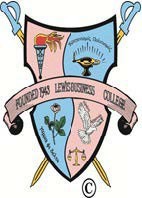 Gamma Phi Delta Sorority, Inc.Mu Omicron ChapterAnnual Merit ScholarshipPurposeThe purpose of the Mu Omicron Chapter of Gamma Phi Delta Sorority, Inc. scholarship program is to assist graduating high school seniors who have been accepted into an institution of higher learning (two or four year college or university, technical school, secretarial school, or other accredited institution) and/or college students who are currently enrolled in an accredited institution (as previously described), to continue their education. This scholarship is awarded annually.Students who remain in good standing may reapply for this scholarship annually, provided they are still enrolled in an accredited institution of higher learning.EligibilityApplicant’s permanent home address must be in the Washington Metropolitan Area (DC, MD, and VA) commuting area (50-mile radius).Applicant is a graduating high school student, a high school graduate, or a student attending an accredited institution (two or four year institution, technical school, business/secretarial school or other equivalent institution) pursuing a certificate, an associate’s degree or a bachelor’s degree.Regardless of category, applicant must be in good standing.Individuals pursuing a graduate degree or higher are not eligible.Academic standing (minimum required GPA of 3.0).Applicants must be a U.S. citizen.Application RequirementTo be considered for this scholarship award, applicants must complete an application and return it, by email, to Gamma Phi Delta Sorority, Inc., Mu Omicron Chapter, by Saturday, May 18, 2024. The application must include:A completed application form. (Only completed scholarship applications will be considered).Official high school transcript if applicant is a high school senior or a graduate who did not attend college immediately following graduation. The transcript must (1) cite cumulative grade point average, (2) be signed by a school official, and (3) be stamped with the official school transcript.Alternatively, an official transcript from post-high school institution (e.g., two or four year institution, technical school, business/secretarial school or other accredited institution in which applicant is currently enrolled).Copy of college acceptance letter (if applicant is a high school senior).Submit one signed, dated and typed academic letter of recommendation from applicant’s current counselor, advisor, or professor on the school’s official letterhead.Submit one signed, dated, and typed letter of recommendation from a non-academic organization on the organization’s official letterhead verifying the applicant’s community involvement or job-related involvement. Persons writing recommendations should specify relationship or capacity in which he or she knows or has observed the applicant. Unsigned letters will not be accepted and the application package will be deemed incomplete.Application must be typed, electronically signed, and emailed to the address indicated below.A typed essay (150 to maximum 300 words) that explains your future goals and how college will help you achieve them.All applicants will be notified by email of final selection by Saturday, June 1, 2024. Awardee will be contacted by telephone and email.All above items as applicable must be submitted before the application will be considered.GAMMA PHI DELTA SORORITY, INC.Mu Omicron ChapterAnnual Merit Scholarship Application FormApplication Deadline: Emailed by Saturday, May 18, 2024Amount of Award$1,000 (One Thousand Dollars)Submission of Application Form and Associated DocumentsThe application form starting on page 3 is a fillable MS Word file. Fill it out completely electronically, then “Save a Copy”. Note that the application requires a signature. Applicant’s typed name in the signature space will be considered as signature. For the essay you may use the page included in this application form or attach a separate page.Letters of recommendation should indicate the capacity in which the author knows the applicant, e.g., as a student, employee, or other capacity. In addition, the author should include his/her contact information.Letters should be signed and mailed to Gamma Phi Delta Sorority, Inc. Mu Omicron Chapter at the mailing address below.Please email the completed application form, official transcript, Acceptance letter, and two Letters of Recommendation to the following email address below. Please email the application, along with all the required documents together in one package.muomicronscholarship@gmail.comQuestions about the application process may be directed to muomicronscholarship@gmail.com.Note: All application materials must be received by email by 11:59 pm Saturday, May 18, 2024GAMMA PHI DELTA SORORITY, INC.Mu Omicron ChapterAnnual Merit Scholarship Application FormApplication Deadline: Emailed by Saturday, May 18, 2024GAMMA PHI DELTA SORORITY, INC.Mu Omicron ChapterAnnual Merit Scholarship Application FormApplication Deadline: Emailed by Saturday, May 18, 2024Applicant’s Signature	Date:A. Applicant’s General InformationA. Applicant’s General InformationA. Applicant’s General InformationA. Applicant’s General InformationA. Applicant’s General InformationA. Applicant’s General InformationA. Applicant’s General InformationA. Applicant’s General InformationA. Applicant’s General InformationA. Applicant’s General InformationA. Applicant’s General InformationA. Applicant’s General InformationA. Applicant’s General InformationA. Applicant’s General InformationA. Applicant’s General InformationA. Applicant’s General InformationLast Name: Last Name: Last Name: Last Name: Last Name: First Name: First Name: First Name: First Name: First Name: First Name: First Name: First Name: First Name: Middle:Middle:Address:Address:Address:Address:Address:Address:Address:Address:Address:Address:Address:Address:Address:Address:Address:Address:City:City:City:City:State:State:State:State:State:State:State:Zip Code:Zip Code:Zip Code:Zip Code:Zip Code:Email Address:Email Address:Email Address:Email Address:Email Address:Email Address:Email Address:Email Address:Email Address:Email Address:Email Address:Email Address:Email Address:Email Address:Email Address:Email Address:Birth Date:Birth Date:Birth Date:Birth Date:Birth Date:Birth Date:Birth Date:Birth Date:Telephone Number:Telephone Number:Telephone Number:Telephone Number:Telephone Number:Telephone Number:Telephone Number:Telephone Number:Parent(s) or Guardian(s)Parent(s) or Guardian(s)Name:Name:Name:Name:Name:Name:Name:Name:Relationship:Relationship:Relationship:Relationship:Relationship:Relationship:B. Education InformationB. Education InformationB. Education InformationB. Education InformationB. Education InformationB. Education InformationB. Education InformationB. Education InformationB. Education InformationB. Education InformationB. Education InformationB. Education InformationB. Education InformationB. Education InformationB. Education InformationB. Education InformationHigh School Attended:Name:Name:Name:Name:Name:Name:Name:Name:Name:Name:Name:Name:Name:Name:Name:High School Attended:City:City:City:City:City:City:City:City:City:City:City:City:State:State:State:Graduation Date (MM/YYYY):Graduation Date (MM/YYYY):Graduation Date (MM/YYYY):Graduation Date (MM/YYYY):Graduation Date (MM/YYYY):Graduation Date (MM/YYYY):Graduation Date (MM/YYYY):GPA:GPA:GPA:GPA:GPA:GPA:GPA:SAT (Optional):SAT (Optional):College/University Planning To Attend:College/University Planning To Attend:College/University Planning To Attend:Name:Name:Name:Name:Name:Name:Name:Name:Name:Name:Name:Name:Name:College/University Planning To Attend:College/University Planning To Attend:College/University Planning To Attend:City:City:City:City:City:City:City:City:City:State:State:State:State:School/College/University Currently Attending:School/College/University Currently Attending:School/College/University Currently Attending:School/College/University Currently Attending:School/College/University Currently Attending:School/College/University Currently Attending:Name:Name:Name:Name:Name:Name:Name:Name:Name:Name:School/College/University Currently Attending:School/College/University Currently Attending:School/College/University Currently Attending:School/College/University Currently Attending:School/College/University Currently Attending:School/College/University Currently Attending:City, State:City, State:City, State:City, State:City, State:City, State:City, State:City, State:City, State:Cumulative GPA:C. Awards and HonorsC. Awards and HonorsC. Awards and HonorsC. Awards and HonorsC. Awards and HonorsC. Awards and HonorsC. Awards and HonorsC. Awards and HonorsC. Awards and HonorsC. Awards and HonorsC. Awards and HonorsC. Awards and HonorsC. Awards and HonorsC. Awards and HonorsC. Awards and HonorsC. Awards and HonorsD. Extra-curricular activities including school, church or community and indicate your role ( i.e., served as chairperson)D. Extra-curricular activities including school, church or community and indicate your role ( i.e., served as chairperson)D. Extra-curricular activities including school, church or community and indicate your role ( i.e., served as chairperson)D. Extra-curricular activities including school, church or community and indicate your role ( i.e., served as chairperson)D. Extra-curricular activities including school, church or community and indicate your role ( i.e., served as chairperson)D. Extra-curricular activities including school, church or community and indicate your role ( i.e., served as chairperson)D. Extra-curricular activities including school, church or community and indicate your role ( i.e., served as chairperson)D. Extra-curricular activities including school, church or community and indicate your role ( i.e., served as chairperson)D. Extra-curricular activities including school, church or community and indicate your role ( i.e., served as chairperson)D. Extra-curricular activities including school, church or community and indicate your role ( i.e., served as chairperson)D. Extra-curricular activities including school, church or community and indicate your role ( i.e., served as chairperson)D. Extra-curricular activities including school, church or community and indicate your role ( i.e., served as chairperson)D. Extra-curricular activities including school, church or community and indicate your role ( i.e., served as chairperson)D. Extra-curricular activities including school, church or community and indicate your role ( i.e., served as chairperson)D. Extra-curricular activities including school, church or community and indicate your role ( i.e., served as chairperson)D. Extra-curricular activities including school, church or community and indicate your role ( i.e., served as chairperson)ActivitiesActivitiesActivitiesActivitiesActivitiesActivitiesActivitiesActivitiesActivitiesRoleRoleRoleRoleRoleRoleRoleE. List summer or part-time employment:E. List summer or part-time employment:E. List summer or part-time employment:E. List summer or part-time employment:E. List summer or part-time employment:E. List summer or part-time employment:E. List summer or part-time employment:E. List summer or part-time employment:E. List summer or part-time employment:E. List summer or part-time employment:E. List summer or part-time employment:E. List summer or part-time employment:E. List summer or part-time employment:E. List summer or part-time employment:E. List summer or part-time employment:E. List summer or part-time employment: